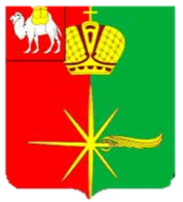 Челябинская областьСОВЕТ ДЕПУТАТОВКАРТАЛИНСКОГО ГОРОДСКОГО ПОСЕЛЕНИЯРЕШЕНИЕ от  23 ноября 2023 г. № 100О внесении изменений в решение Совета депутатов Карталинского городского поселения от 12 декабря 2022 г. №73 «О передаче части полномочий по решению вопросов местного значения Карталинского городского поселения Карталинскому муниципальному району»В соответствии с Федеральным законом от 6 октября 2003 года №131-ФЗ «Об общих принципах организации местного самоуправления в Российской Федерации, Уставом Карталинского городского поселения, Регламентом Совета депутатов Карталинского городского поселенияСовет депутатов Карталинского городского поселения четвертого созыва РЕШАЕТ:Внести в решение Совета депутатов Карталинского городского поселения от 12 декабря 2022 г. №73 «О передаче части полномочий по решению вопросов местного значения Карталинского городского поселения Карталинскому муниципальному району» следующие изменения:1) в пункте 2 цифры «150963,88» заменить цифрами «164084,59»;2)  в приложение № 1:в строке 2 цифры «2102,51» заменить цифрами «2257,51»; в строке 6 цифры «51413,37» заменить цифрами «56076,83»; в строке 7 цифры «29794,38» заменить цифрами «29594,38»; в строке 12 цифры «28622,81» заменить цифрами «35796,56»; в строке 22 цифры «512,4» заменить цифрами «532,3»; в строке 35 цифры «3402,23» заменить цифрами «3424,83»;в строке 36 цифры «17878,87» заменить цифрами «19164,87»; в строке «Всего» цифры «150963,88» заменить цифрами «164084,59».2. Направить настоящее решение главе Карталинского городского поселения для подписания.3. Опубликовать данное решение в официальном сетевом издании администрации Карталинского городского поселения в сети Интернет (http://www.kartaly74.ru). 4. Настоящее Решение вступает в силу с момента официального опубликования.Председатель Совета депутатовКарталинского городского поселения				                       Е.В. ПротасоваГлава Карталинскогогородского поселения 							           В.Н. ВеретаПояснительная запискак внесению изменений в решение Совета депутатов Карталинского городского поселения от 12.12.2022 г. № 73 «О передаче части полномочий по решению вопросов местного значения Карталинского городского поселения Карталинскому муниципальному району»Внесение изменений в решение Совета депутатов Карталинского городского поселения от 12.12.2022 г. № 73 «О передаче части полномочий по решению вопросов местного значения Карталинского городского поселения Карталинскому муниципальному району» обусловлено предоставлением финансовой помощи из бюджета Карталинского муниципального района и распределением дополнительно полученных собственных доходов.Общий объем межбюджетных трансфертов, предоставляемых бюджету Карталинского муниципального района из бюджета Карталинского городского поселения, в 2023 году составляет 164084,59 тыс. рублей Юрисконсульт администрации Карталинского городского поселения                                              К.П. Попова